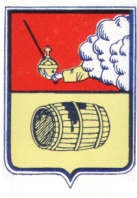 МУНИЦИПАЛЬНОЕ ОБРАЗОВАНИЕ "ВЕЛЬСКОЕ"СОВЕТ ДЕПУТАТОВ МО «ВЕЛЬСКОЕ»IV СОЗЫВА___________________________________________________________165 150, Архангельская область г. Вельск ул. Советская д.33, тел 8(81836)6-44-86(тридцать пятая очередная сессия)РЕШЕНИЕ От  11 февраля  2020 года№ 234О внесении изменений и дополнений в Устав муниципального образования «Вельское»           В целях приведения Устава муниципального образования «Вельское» в соответствие с Федеральным законом "О прокуратуре Российской Федерации" от 17.01.1992 N 2202-1, руководствуясь статьями 5 и 32 Устава муниципального образования «Вельское»,  Совет депутатов муниципального образования «Вельское» IV созываРЕШАЕТ:1. Внести в Устав муниципального образования «Вельское», принятый решением Совета депутатов муниципального образования «Вельское» от 10.12.2013 года №105, зарегистрированный Главным Управлением Министерства юстиции Российской Федерации по Северо-Западному федеральному округу от 13.01.2014года RU295081012014001, следующие изменения и дополнения:    1)	пункт 1 статьи 17 устава изложить в следующей редакции:«1. Право инициативы принятия решений Совета депутатов Вельского городского поселения принадлежит, если иное не установлено Уставом Вельского городского поселения, депутатам Совета депутатов Вельского городского поселения, главе Вельского городского поселения, органам территориального общественного самоуправления, находящимся на территории Вельского городского поселения, инициативным группам граждан, минимальная численность которых устанавливается решением Совета депутатов и не может превышать 3 процента от числа жителей Вельского городского поселения, обладающих активным избирательным правом, прокурору Вельского района Архангельской области. Право инициативы принятия решений Совета депутатов Вельского городского поселения включает в себя право вносить в Совет депутатов Вельского городского поселения проекты решений Совета депутатов Вельского городского поселения, поправки к указанным проектам».2. Направить настоящее решение для государственной регистрации Управлением Министерства юстиции Российской Федерации по Архангельской области и Ненецкому автономному округу в порядке, установленном Федеральным законом от 21 июля 2005 года №97-ФЗ                    «О государственной регистрации уставов муниципальных образований».3. Опубликовать настоящее решение в газете «Наш Вельск» после регистрации Управлением Министерства юстиции Российской Федерации по Архангельской области и Ненецкому автономному округу в порядке, установленном Федеральным законом от 21 июля 2005 года №97-ФЗ                    «О государственной регистрации уставов муниципальных образований».4. Органам местного самоуправления муниципального образования «Вельское» привести муниципальные нормативные правовые акты в соответствии с принятыми изменениями и дополнениями в Устав муниципального образования «Вельское».Председатель Совета депутатов МО «Вельское»                       В.И. ГорбуновГлава муниципального образования «Вельское»	                         Д.В. Ежов